1. Lai novērstu dubultā finansējuma risku, veicinātu vienmērīgu un racionālu medicīnas tehnoloģiju izvietojumu ārstniecības iestādēs un, lai noteiktu vienotu un caurspīdīgu kārtību, kādā Veselības ministrija vērtē publisku investīciju medicīnas tehnoloģiju iegādes, izveidot medicīnas tehnoloģiju iesniegumu un tehnoloģiju sarakstu vērtēšanas komisiju (turpmāk – komisija) šādā sastāvā: Zita Bierande  60002014zita.bierande@vm.gov.lv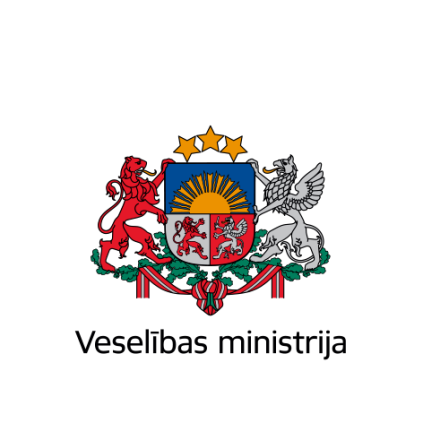 Brīvības iela 72, Rīga, LV-1011, tālr. 67876000, fakss 67876002, e-pasts vm@vm.gov.lv, www.vm.gov.lvBrīvības iela 72, Rīga, LV-1011, tālr. 67876000, fakss 67876002, e-pasts vm@vm.gov.lv, www.vm.gov.lvBrīvības iela 72, Rīga, LV-1011, tālr. 67876000, fakss 67876002, e-pasts vm@vm.gov.lv, www.vm.gov.lvRĪKOJUMSRīgāRĪKOJUMSRīgāRĪKOJUMSRīgāDatums skatāms laika zīmogāPar medicīnas tehnoloģijas iegādes vērtēšanas komisijas izveidošanuIzdots saskaņā ar Ministru kabineta 2004. gada 13. aprīļa noteikumu Nr.286 „Veselības ministrijas nolikums” 17.punktu un Veselības ministrijas 2022.gada 22.septembra iekšējā normatīvā akta IeNA/32 “Ārstniecības procesam tieši nepieciešamo medicīnisko tehnoloģiju iegādes vērtēšanas kārtība” 9.punktu Komisijas priekšsēdētāja:Komisijas priekšsēdētāja:Sanita JankaVeselības ministrijas Veselības aprūpes departamenta direktoreVeselības ministrijas Veselības aprūpes departamenta direktoreVeselības ministrijas Veselības aprūpes departamenta direktoreVeselības ministrijas Veselības aprūpes departamenta direktoreVeselības ministrijas Veselības aprūpes departamenta direktoreKomisijas priekšsēdētāja vietniece:Komisijas priekšsēdētāja vietniece:Komisijas priekšsēdētāja vietniece:Komisijas priekšsēdētāja vietniece:Iveta GavareSlimību profilakses un kontroles centra direktore Slimību profilakses un kontroles centra direktore Slimību profilakses un kontroles centra direktore Slimību profilakses un kontroles centra direktore Slimību profilakses un kontroles centra direktore Komisijas patstāvīgie locekļi:Komisijas patstāvīgie locekļi:Komisijas patstāvīgie locekļi:Sergejs AkuličsZāļu valsts aģentūras direktora vietnieksZāļu valsts aģentūras direktora vietnieksZāļu valsts aģentūras direktora vietnieksZāļu valsts aģentūras direktora vietnieksZāļu valsts aģentūras direktora vietnieksAlda Reinika Nacionālā veselības dienesta Ārstniecības pakalpojumu departamenta direktoreNacionālā veselības dienesta Ārstniecības pakalpojumu departamenta direktoreNacionālā veselības dienesta Ārstniecības pakalpojumu departamenta direktoreNacionālā veselības dienesta Ārstniecības pakalpojumu departamenta direktoreNacionālā veselības dienesta Ārstniecības pakalpojumu departamenta direktoreMāris RēvaldsVeselības aprūpes darba devēju asociācijas valdes priekšsēdētājsVeselības aprūpes darba devēju asociācijas valdes priekšsēdētājsVeselības aprūpes darba devēju asociācijas valdes priekšsēdētājsVeselības aprūpes darba devēju asociācijas valdes priekšsēdētājsVeselības aprūpes darba devēju asociācijas valdes priekšsēdētājsAtbilstoši kompetencei pieaicinātie komisijas locekļi:Atbilstoši kompetencei pieaicinātie komisijas locekļi:Atbilstoši kompetencei pieaicinātie komisijas locekļi:Atbilstoši kompetencei pieaicinātie komisijas locekļi:Atbilstoši kompetencei pieaicinātie komisijas locekļi:Andrejs ĒrglisVeselības ministrijas galvenais speciālists – kardiologs,Veselības ministrijas galvenais speciālists – kardiologs,Veselības ministrijas galvenais speciālists – kardiologs,Veselības ministrijas galvenais speciālists – kardiologs,Veselības ministrijas galvenais speciālists – kardiologs,Aija Geriņa - BērziņaVeselības ministrijas galvenais speciālists – onkologs, ķīmijterapeitsVeselības ministrijas galvenais speciālists – onkologs, ķīmijterapeitsVeselības ministrijas galvenais speciālists – onkologs, ķīmijterapeitsVeselības ministrijas galvenais speciālists – onkologs, ķīmijterapeitsVeselības ministrijas galvenais speciālists – onkologs, ķīmijterapeitsViktorija ĶēniņaVeselības ministrijas galvenais speciālists – neirologs,Veselības ministrijas galvenais speciālists – neirologs,Veselības ministrijas galvenais speciālists – neirologs,Veselības ministrijas galvenais speciālists – neirologs,Veselības ministrijas galvenais speciālists – neirologs,Jana PavāreVeselības ministrijas galvenais speciālists – pediatrs,Veselības ministrijas galvenais speciālists – pediatrs,Veselības ministrijas galvenais speciālists – pediatrs,Veselības ministrijas galvenais speciālists – pediatrs,Veselības ministrijas galvenais speciālists – pediatrs,Maija RadziņaVeselības ministrijas galvenais speciālists – radiologs, diagnosts,Veselības ministrijas galvenais speciālists – radiologs, diagnosts,Veselības ministrijas galvenais speciālists – radiologs, diagnosts,Veselības ministrijas galvenais speciālists – radiologs, diagnosts,Veselības ministrijas galvenais speciālists – radiologs, diagnosts,Dace RezebergaVeselības ministrijas galvenais speciālists – ginekologs, dzemdību speciālists.Veselības ministrijas galvenais speciālists – ginekologs, dzemdību speciālists.Veselības ministrijas galvenais speciālists – ginekologs, dzemdību speciālists.Veselības ministrijas galvenais speciālists – ginekologs, dzemdību speciālists.Veselības ministrijas galvenais speciālists – ginekologs, dzemdību speciālists.Novērotāja statusā:Jeļena CīruleVeselības inspekcijas Medicīnisko ierīču uzraudzības nodaļas vadītājaVeselības inspekcijas Medicīnisko ierīču uzraudzības nodaļas vadītājaVeselības inspekcijas Medicīnisko ierīču uzraudzības nodaļas vadītājaVeselības inspekcijas Medicīnisko ierīču uzraudzības nodaļas vadītājaVeselības inspekcijas Medicīnisko ierīču uzraudzības nodaļas vadītājaIeva KušķeVeselības ministrijas Kapitālsabiedrību un investīciju uzraudzības nodaļas vadītāja Veselības ministrijas Kapitālsabiedrību un investīciju uzraudzības nodaļas vadītāja Veselības ministrijas Kapitālsabiedrību un investīciju uzraudzības nodaļas vadītāja Veselības ministrijas Kapitālsabiedrību un investīciju uzraudzības nodaļas vadītāja Veselības ministrijas Kapitālsabiedrību un investīciju uzraudzības nodaļas vadītāja Agnese TomsoneVeselības ministrijas Investīciju un Eiropas Savienības fondu uzraudzības departamenta direktoreVeselības ministrijas Investīciju un Eiropas Savienības fondu uzraudzības departamenta direktoreVeselības ministrijas Investīciju un Eiropas Savienības fondu uzraudzības departamenta direktoreVeselības ministrijas Investīciju un Eiropas Savienības fondu uzraudzības departamenta direktoreVeselības ministrijas Investīciju un Eiropas Savienības fondu uzraudzības departamenta direktoreKomisijas sekretāre:Komisijas sekretāre:Inga BaranovaVeselības ministrijas Investīciju un Eiropas Savienības fondu uzraudzības departamenta ES fondu finansējuma plānošanas, izvērtēšanas, uzraudzības nodaļas vadošā eksperteVeselības ministrijas Investīciju un Eiropas Savienības fondu uzraudzības departamenta ES fondu finansējuma plānošanas, izvērtēšanas, uzraudzības nodaļas vadošā eksperteVeselības ministrijas Investīciju un Eiropas Savienības fondu uzraudzības departamenta ES fondu finansējuma plānošanas, izvērtēšanas, uzraudzības nodaļas vadošā eksperteVeselības ministrijas Investīciju un Eiropas Savienības fondu uzraudzības departamenta ES fondu finansējuma plānošanas, izvērtēšanas, uzraudzības nodaļas vadošā eksperteVeselības ministrijas Investīciju un Eiropas Savienības fondu uzraudzības departamenta ES fondu finansējuma plānošanas, izvērtēšanas, uzraudzības nodaļas vadošā eksperteZita BierandeVeselības ministrijas Investīciju un Eiropas Savienības fondu uzraudzības departamenta Atveseļošanas un noturības plāna ieviešanas un uzraudzības nodaļas vecākā eksperteVeselības ministrijas Investīciju un Eiropas Savienības fondu uzraudzības departamenta Atveseļošanas un noturības plāna ieviešanas un uzraudzības nodaļas vecākā eksperteVeselības ministrijas Investīciju un Eiropas Savienības fondu uzraudzības departamenta Atveseļošanas un noturības plāna ieviešanas un uzraudzības nodaļas vecākā eksperteVeselības ministrijas Investīciju un Eiropas Savienības fondu uzraudzības departamenta Atveseļošanas un noturības plāna ieviešanas un uzraudzības nodaļas vecākā eksperteVeselības ministrijas Investīciju un Eiropas Savienības fondu uzraudzības departamenta Atveseļošanas un noturības plāna ieviešanas un uzraudzības nodaļas vecākā eksperteVeselības ministre(paraksts*)Līga Meņģelsone